شماره رزومه:شماره رزومه:شماره رزومه:شماره رزومه:شماره رزومه:اطلاعات شخصیاطلاعات شخصیاطلاعات شخصیاطلاعات شخصیاطلاعات شخصیجنسیت:سال تولد:آیا در حال تحصیل هستید؟آیا در حال تحصیل هستید؟آیا گواهینامه رانندگی دارید؟وضعیت تاهل: مجرد         متاهل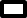 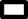 آیا سرپرست خانواده هستید؟              آیا دارای سابقه بیمه هستید؟خدمت نظام وظیفه: پایان خدمت                        معاف از خدمت                                                        تاریخ پایان خدمت:                                           ذکرنوع معافیت:                      خدمت نظام وظیفه: پایان خدمت                        معاف از خدمت                                                        تاریخ پایان خدمت:                                           ذکرنوع معافیت:                      خدمت نظام وظیفه: پایان خدمت                        معاف از خدمت                                                        تاریخ پایان خدمت:                                           ذکرنوع معافیت:                      دین:               مذهب:سلامت جسمانی:  بلی      خیر     سابقه بیماری:سلامت جسمانی:  بلی      خیر     سابقه بیماری:وضعیت فعالیت فعلی: فاقد کار          شاغل جستجو کاروضعیت فعالیت فعلی: فاقد کار          شاغل جستجو کارمحدوده محل سکونت:محدوده محل سکونت:محدوده محل سکونت:مشاغل مورد علاقه:مشاغل مورد علاقه:سوابق تحصیلی و آموزشیسوابق تحصیلی و آموزشیسوابق تحصیلی و آموزشیسوابق تحصیلی و آموزشیسوابق تحصیلی و آموزشیمدرک تحصیلی(به ترتیب آخرین مدرک)رشته تحصیلی و گرایشنام دانشگاهمعدلسال اخذتجربیات شغلیتجربیات شغلیتجربیات شغلیتجربیات شغلیتجربیات شغلیتجربیات شغلیتجربیات شغلینام سازمان یا شرکت(به ترتیب از آخرین سابقه)سمت/شغلمدت سابقهتاریخ شروعتاریخ پایانآخرین حقوقعلت ترکآشنایی با زبان های خارجیآشنایی با زبان های خارجیآشنایی با زبان های خارجیآشنایی با زبان های خارجیآشنایی با زبان های خارجیآشنایی با زبان های خارجیآشنایی با زبان های خارجیآشنایی با زبان های خارجیآشنایی با زبان های خارجیآشنایی با زبان های خارجیآشنایی با زبان های خارجیآشنایی با زبان های خارجینام زبانوضعیتضعیفمتوسطخوبعالینام زبانوضعیتضعیفمتوسطخوبعالیانگلیسیخواندن خواندنانگلیسینوشتننوشتنانگلیسیمکالمهمکالمهدوره های تخصصی و آشنایی با کامپیوتردوره های تخصصی و آشنایی با کامپیوتردوره های تخصصی و آشنایی با کامپیوتردوره های تخصصی و آشنایی با کامپیوتردوره های تخصصی و آشنایی با کامپیوتردوره های تخصصی و آشنایی با کامپیوتردوره های تخصصی و آشنایی با کامپیوترتسلط به نرم افزارهای عمومیwordExcelPower PointPower PointPhotoshopPhotoshopنام نرم افزار تخصصینام موسسهمدت دورهنام دوره آموزشینام موسسه آموزشینام موسسه آموزشیمدت دوره